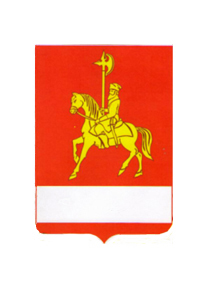 АДМИНИСТРАЦИЯ КАРАТУЗСКОГО РАЙОНАПОСТАНОВЛЕНИЕ03.11.2020                                      с.Каратузское                                     № 972-пО внесении изменений в постановление администрации Каратузского района от 15.04.2020 года № 321-п «Об ограничении посещения общественных мест гражданами (самоизоляции) на территории Каратузского района»В соответствии с Федеральным законом от 21.12.1994 № 68-ФЗ "О защите населения и территорий от чрезвычайных ситуаций природного и техногенного характера", Федеральным законом от 30.03.1999 № 52-ФЗ "О санитарно-эпидемиологическом благополучии населения", Указом Президента Российской Федерации от 11.05.2020 № 316 "Об определении порядка продления действия мер по обеспечению санитарно-эпидемиологического благополучия населения в субъектах Российской Федерации в связи с распространением новой коронавирусной инфекции (COVID-19)", Законом Красноярского края от 10.02.2000 № 9-631 "О защите населения и территории Красноярского края от чрезвычайных ситуаций природного и техногенного характера", Указом губернатора Красноярского края от 1 ноября 2020 года № 301-уг "О внесении изменений в указ Губернатора Красноярского края от 31.03.2020 № 73-уг "Об ограничении посещения общественных мест гражданами (самоизоляции) на территории Красноярского края", учитывая постановление Главного государственного санитарного врача Российской Федерации от 02.03.2020 № 5 "О дополнительных мерах по снижению рисков завоза и распространения новой коронавирусной инфекции (2019-nCoV)", постановление Главного государственного санитарного врача Российской Федерации от 30.03.2020 № 9 "О дополнительных мерах по недопущению распространения COVID-2019", постановление Главного государственного санитарного врача Российской Федерации от 13.07.2020 № 20 "О мероприятиях по профилактике гриппа и острых респираторных вирусных инфекций, в том числе новой коронавирусной инфекции (COVID-19) в эпидемическом сезоне 2020-2021 годов", постановление Главного государственного санитарного врача Российской Федерации от 16.10.2020 № 31 "О дополнительных мерах по снижению рисков распространения СОVID-19 в период сезонного подъема заболеваемости острыми респираторными вирусными инфекциями и гриппом", методические рекомендации "МР 3.1.0178-20. 3.1. Профилактика инфекционных болезней. Методические рекомендации. Определение комплекса мероприятий, а также показателей, являющихся основанием для поэтапного снятия ограничительных мероприятий в условиях эпидемического распространения COVID-19", утвержденные Главным государственным санитарным врачом Российской Федерации 08.05.2020, письмо Управления Федеральной службы по надзору в сфере защиты прав потребителей и благополучия человека по Красноярскому краю от 27.10.2020 № 24-00-17/02-14602-2020, решение краевой комиссии по предупреждению и ликвидации чрезвычайных ситуаций и обеспечению пожарной безопасности от 01.11.2020 № 98 ПОСТАНОВЛЯЮ: 1.Внести в  постановление администрации Каратузского района от 15.04.2020 года № 321-п «Об ограничении посещения общественных мест гражданами (самоизоляции) на территории Каратузского района» следующие изменения: в преамбуле:слова "решение Оперативного штаба" заменить словами "постановление Главного государственного санитарного врача Российской Федерации от 02.03.2020 № 5 "О дополнительных мерах по снижению рисков завоза и распространения новой коронавирусной инфекции (2019-nCoV)", постановление Главного государственного санитарного врача Российской Федерации от 30.03.2020 № 9 "О дополнительных мерах по недопущению распространения COVID-2019", постановление Главного государственного санитарного врача Российской Федерации от 13.07.2020 № 20 "О мероприятиях по профилактике гриппа и острых респираторных вирусных инфекций, в том числе новой коронавирусной инфекции (COVID-19) в эпидемическом сезоне 2020-2021 годов", постановление Главного государственного санитарного врача Российской Федерации от 16.10.2020 № 31 "О дополнительных мерах по снижению рисков распространения СОVID-19 в период сезонного подъема заболеваемости острыми респираторными вирусными инфекциями и гриппом", методические рекомендации "МР 3.1.0178-20. 3.1. Профилактика инфекционных болезней. Методические рекомендации. Определение комплекса мероприятий, а также показателей, являющихся основанием для поэтапного снятия ограничительных мероприятий в условиях эпидемического распространения COVID-19", утвержденные Главным государственным санитарным врачом Российской Федерации 08.05.2020, решение Оперативного штаба";слова "от 22.10.2020 № 24-00-17/02-14370-2020," заменить словами "от 22.10.2020 № 24-00-17/02-14370-2020, от 27.10.2020 № 24-00-17/02-14602-2020,";слова "от 22.10.2020 № 95," заменить словами "от 22.10.2020 № 95, от 01.11.2020 № 98,";в подпункте 1 пункта 1:подпункт "б" изложить в следующей редакции:"б) использовать средства индивидуальной защиты органов дыхания (лицевые маски одноразового использования, медицинские маски, ватно-марлевые маски, респираторы и иные их заменяющие текстильные изделия) при нахождении в местах массового пребывания людей, в общественном транспорте (включая такси), на остановочных пунктах, парковках, в лифтах, а также при посещении организаций, деятельность которых не приостановлена в соответствии с федеральными и краевыми правовыми актами, направленными на предупреждение распространения коронавирусной инфекции;";в пункте 1.2:подпункт "а" изложить в следующей редакции:"а) помимо случаев, предусмотренных подпунктом "б" подпункта 1 пункта 1 настоящего постановления, использовать средства индивидуальной защиты органов дыхания (лицевые маски одноразового использования, медицинские маски, ватно-марлевые маски, респираторы и иные их заменяющие текстильные изделия) при любом выходе на улицу;";подпункт "б" изложить в следующей редакции:"б) воздержаться от посещения общественных мест, в том числе мест массового пребывания людей;".2. Опубликовать настоящее постановление на «Официальном сайте администрации Каратузского района (www.karatuzraion.ru).3. Контроль за исполнением настоящего постановления оставляю за собой.4.Настоящее постановление вступает в силу в день, следующий за днем его опубликования в периодическом печатном издании «Вести муниципального образования «Каратузский район»». 	Глава района                                                                                     К.А.Тюнин